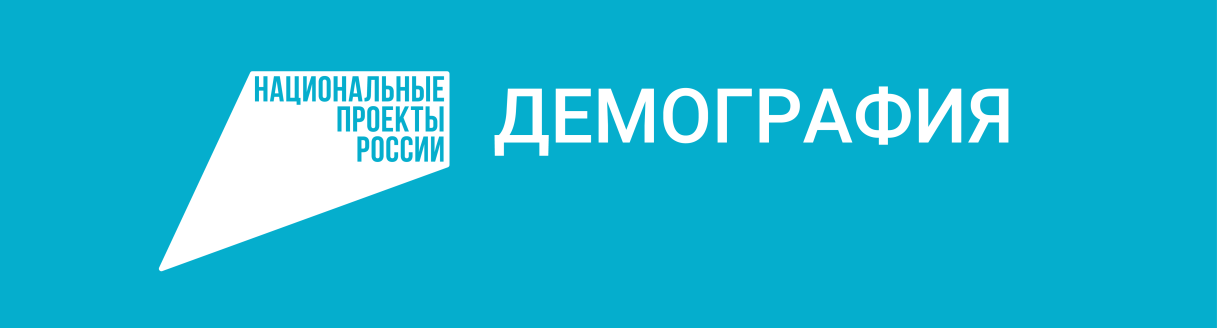 https://mintrud.gov.ru/ministry/programms/demography